ОвцеводствоГаглоев, А. Ч. Особенности роста ярочек, полученных от чистопородного разведения и скрещивания / А. Ч. Гаглоев, А. Н. Негреева, Т. Э. Щугорева. – Текст (визуальный) : электронный // Вестник Мичуринского государственного аграрного университета. – 2020. – № 3 (62). – С. 67–72. – URL: https://www.elibrary.ru/item.asp?id=43989524 (дата обращения 18.11.2020)Динамика живой массы и мясная продуктивность баранчиков разных генотипов / А. С. Филатов, Н. Г. Чамурлиев, А. С. Шперов [и др.]. – Текст (визуальный) : электронный // Аграрно-пищевые инновации. – 2020. – № 2 (10). – С. 32–42. – URL: https://elibrary.ru/item.asp?id=43832859 (дата обращения 16.11.2020) Изучение весового роста и мясной продуктивности баранчиков эдильбаевской породы разных генотипов. При рождении чистопородные баранчики эдильбаевской породы уступали по живой массе помесям ½-кровности калмыцко-эдильбаевской на 0,43 кг. В 2-месячном возрасте установлена достоверная разница 2,45 кг или 11,86% (р˂0,01) в пользу помесных баранчиков, в 4- и 7- месячном возрасте - 3,53 кг (9,99%) и 4,50 кг (10,77%) соответственно. Помесные баранчики на 1 кг прироста живой массы затратили меньше энергетических кормовых единиц (6,42) и переваримого протеина (644,9 г).Катков, К. А. Методика оценки эффективности метода индексной селекции в овцеводстве / К. А. Катков. – Текст (визуальный) : электронный // Вестник аграрной науки. – 2020. – № 5 (86). – С. 82–90. – URL: https://www.elibrary.ru/item.asp?id=44094138 (дата обращения 05.11.2020)Оценка животных одновременно по нескольким хозяйственно полезным признакам позволяет получить комплексный числовой показатель, на основании которого возможно ранжирование животных. Такой подход позволяет выявить лучших животных и определить стратегию селекционной работы. Успешным результатом селекционной работы является получение потомства с высокими значениями выбираемых хозяйственно полезных признаков. В связи с этим возникает вопрос об эффективности выбора животных на основе селекционных индексов для селекционной работы. Таким образом, представленное исследование является актуальным и поможет оценить эффективность использования метода индексной селекции. В исследовании применяются методы теории множеств. Вся выборка оцениваемых баранов разделяется на два множества. К первому множеству относятся бараны с высокими значениями селекционных индексов, а ко второму - бараны, чьи значения хозяйственно полезных признаков меньше средних значений. Затем анализируются потомки оцениваемых баранов.Лакота, Е. А. Качество мяса баранчиков при скармливании минеральных брикетов / Е. А. Лакота. – Текст (визуальный) : электронный // Агропромышленные технологии центральной России. – 2020. – № 3 (17). – С. 24–31. – URL: https://elibrary.ru/item.asp?id=44006073 (дата обращения 06.11.2020)Работа посвящена изучению влияния минеральной подкормки на мясную продуктивность овец. Экспериментальные исследования велись в СПК «Новоузенский» Александро-Гайского района Саратовской области, расположенном в полупустынной зоне, граничащей с северо-западным Казахстаном. Исследования основывались на «Методических рекомендациях по созданию и совершенствованию заводских типов, линий и семейств овец тонкорунных и полутонкорунных пород». Материалом исследований служили чистопородные овцы (баранчики) ставропольской породы. Подопытный молодняк содержался в двух группах (опыт и контроль). Баранчикам опытной группы дополнительно скармливали специальные минеральные брикеты, приготовление которых организовывали непосредственно на территории овцеводческого хозяйства. Состав брикетов был следующий: 30 кг поваренной соли, 15 кг молотого мела, 1 г хлористого кобальта, 0,5 г йодистого калия, 30 г сернокислой меди, 60 г сернокислого железа, 30 г сернокислого цинка, 100 г сернокислого марганца, 30 г элементарной серы.Лакота, Е. А. Сохранение генетического потенциала овец ставропольской породы для зоны сухой степи Поволжья / Е. А. Лакота. – Текст (визуальный) : электронный // Вестник Ульяновской государственной сельскохозяйственной академии. – 2020. – № 3 (51). – С. 179–184. – URL: https://www.elibrary.ru/item.asp?id=44080351 (дата обращения 03.12.2020)Целью исследований являлось повышение и сохранение генетического потенциала овец ставропольской породы поволжской популяции. Методика работы основана на Методических рекомендациях ВАСХНИЛ, ВНИИОК. Материалом исследований служили чистопородные овцы ставропольской породы и 1/8-кровные помесные с австралийским мясным мериносом сверстники. В результате поэтапного скрещивания местных ставропольских овцематок с полукровными по австралийскому мясному мериносу баранами-производителями ставропольской породы были получены животные 1/2,1/4, 1/8 -кровности, которые затем спаривались путем разведения «в себе». Доказано, что при применении такого селекционного приема 1/8-кровные по австралийскому мясному мериносу овцы по сравнению с чистопородными сверстницами ставропольской породы характеризовались более высокой живой массой, хорошими шерстными качествами...Племенные и продуктивные качества овец волгоградской породы и их дальнейшее совершенствование / А. С. Филатов, Н. Г. Чамурлиев, Е. А. Мельникова, А. Г. Мельников. – Текст (визуальный) : электронный  // Аграрно-пищевые инновации. – 2020. – № 1 (9). – С. 17–24. – URL: https://elibrary.ru/item.asp?id=42834414 (дата обращения 16.11.2020) Опыт показывает, что эффективность и конкурентоспособность овцеводства в современных условиях зависит прежде всего от увеличения мясной продуктивности овец. Существенная роль в увеличении производства баранины высокого качества отводится использованию отечественных пород овец мясо-шерстного направления, одной из которых является волгоградская тонкорунная порода овец, отличающаяся высокой мясной и шерстной продуктивностью, а также хорошей приспособленностью к экстремальному климату Волгоградского Заволжья. Важными биологическими особенностями овец волгоградской породы являются: высокая плодовитость, скороспелость, интенсивный рост и развитие, возможность реализации молодняка на мясо в год рождения. Среднесуточный прирост за первый месяц жизни у баранчиков составляет 270-280 г и у ярочек - 250-260 г. К 3,5-4-месячному возрасту баранчики и ярочки достигают соответственно 40 и 50% массы взрослых животных. Большое внимание в селекции волгоградских овец уделялось и уделяется максимальному проявлению мясной продуктивности в возможно более молодом возрасте.Улимбашева, Р. А. Мясная продуктивность баранчиков карачаевской породы разных месяцев рождения / Р. А. Улимбашева. – Текст (визуальный) : электронный // Вестник Рязанского государственного агротехнологического университета им. П.А. Костычева. – 2020. – Т. 3, № 47. – С. 60–67. – URL: https://www.elibrary.ru/item.asp?id=44275712 (дата обращения 01.12.2020)Цель работы - изучить мясные качества баранчиков карачаевской породы в зависимости от сроков рождения. Объектом исследований являлись баранчики карачаевской породы, принадлежащие племенному репродуктору по разведению овец карачаевской породы ООО «Дарган», расположенный в предгорной зоне Кабардино-Балкарской Республики. Из числа ранее выращенных баранчиков сформировали три группы животных разных сроков (месяцев) рождения: февральского (I группа), мартовского (II группа) и апрельского (III группа). Преимущество баранчиков, полученных от февральского, и особенно мартовского ягнений маток над сверстниками апрельского рождения по предубойной живой массе в возрасте 6,5 месяцев составило в среднем 2,4-3,5 кг (Р>0,95-0,99), в возрасте 9 месяцев - 3,1-4,5 кг (Р>0,99-0,999). Вследствие больших значений предубойной живой массы получены более высокие показатели массы охлажденной туши от баранчиков февральско-мартовского срока рождения, которые, в отличие от сверстников апрельского месяца рождения, при убое в возрасте 6,5 месяцев были на 1,6-2,4 кг выше (Р>0,95-0,99), 9 месяцев - на 2,1-2,9 кг (Р>0,99).Улимбашева, Р. А. Производственно-технологическая оценка выращивания баранчиков карачаевской породы разных месяцев рождения / Р. А. Улимбашева. – Текст (визуальный) : электронный // Вестник Ульяновской государственной сельскохозяйственной академии. – 2020. – № 3 (51). – С. 192–196. – URL: https://www.elibrary.ru/item.asp?id=44080359 (дата обращения 03.12.2020)Шерстная продуктивность и качество шерсти дарвазских тонкорунных овцематок при разном уровне питания / Ф. М. Раджабов, С. К. Наботов, Х. К. Давлатов [и др.]. – Текст (визуальный) : электронный // Аграрный вестник Приморья. – 2020. – № 1 (17). – С. 27–30. – URL: https://elibrary.ru/item.asp?id=42918098 (дата обращения 05.11.2020)Установлено, что низкая урожайность и питательность осенне-зимне-весенних пастбищ, недостаточный уровень обеспеченности овцематок энергией и питательными веществами ведут к тому, что овцы остро нуждаются в подкормке кормами, обеспечивающими уровень кормления на 15-25 % выше существующих норм. На основании проведенных исследований выявлено, что увеличение уровня энергетического и протеинового питания дарвазских тонкорунных овцематок на 15-25 % по сравнению с нормой даёт возможность лучше реализовать генетический потенциал их шерстной продуктивности: настриг шерсти в физической массе увеличивается на 0,35-0,46 кг или 9,3-11,6 %; настриг мытой шерсти - на 0,21-0,28 кг или 10,4-13,5 %; выход чистой шерсти - на 0,55-0,89 %. Овцематки, уровень кормления которых соответствовал норме, по настригу немытой шерсти превосходили животных, получавших хозяйственный рацион, на 6,78-7,34 %. Повышенный на 15-25 % уровень энергетического и протеинового питания также способствует улучшению физико-механических свойств шерсти овцематок: длины шерсти на 0,50 0,68 см (6,1-8,1 %); тонина шерсти на 0,63-1,18 мкм (2,5-4,8 %); прочности шерсти на 0,75-0,91 сН/текс (8,8-10,4 %).Выращивание молоднякаАфанасьева, А. И. Биохимические показатели крови ягнят западно-сибирской мясной породы при подсосе с овцематками, получавшими в период лактации йод-полимерный препарат “Монклавит-1” / А. И. Афанасьева, В. А. Сарычев. – Текст (визуальный) : электронный // Вестник ИРГСХА. – 2020. – № 98. – С. 19–27. – URL: https://www.elibrary.ru/item.asp?id=43419792 (дата обращения 06.11.2020) В статье представлены результаты исследования биохимических показателей ягнят западно-сибирской мясной породы при подсосе овцематок, получавших йод-полимерный препарат “Монклавит-1”. Объектом исследования послужили ягнята ( n =10) западно-сибирской мясной породы, находящиеся на подсосе у овцематок 1 и 2 опытных групп, в рацион которых входил препарат “Монклавит-1”, в дозе 0.5 и 1 мл на кг живой массы соответственно. Установлено, что применение препарата лактирующим овцематкам способствовало повышению количества общего белка и альбумина на 7.4 и 11.7, 9.9 и 13.4, 5.4 и 9.6%, увеличению концентрации триглицеридов - на 12.7 и 23.8 % ( Р <0.05 ), содержания кальция и фосфора - на 5.6, 5.8 и 7.1, 8.3% соответственно, у ягнят 1-й и 2-й опытных групп, в сравнении с контрольными животными в первый месяц жизни. Наиболее значимой оказалась разница в показателях белкового обмена у ягнят 2-й опытной группы, что указывает на повышение метаболических процессов анаболического характера в организме ягнят.Мясная продуктивность молодняка овец и динамика структурных элементов крови на фоне применения липосомальной формы антиоксидантов / А. В. Паштецкая, А. П. Марынич, П. С. Остапчук, С. А. Емельянов. – Текст (визуальный) : электронный // АПК России. – 2020. – Т. 27, № 3. – С. 550–556. – URL: https://www.elibrary.ru/item.asp?id=43938831 (дата обращения 03.11.2020)В статье приведены результаты изучения мясной продуктивности молодняка овец цигайской породы и динамики структурных элементов крови при использовании липосомальной формы антиоксидантов на фоне включения йода. В ходе исследований выявлено, что убойная масса и убойный выход молодняка опытной группы повышается на 2,2 кг (р ≤ 0,05). Химический анализ мышечной ткани показывает достоверное (р ≤ 0,05) увеличение жира в длиннейшей мышце спины на 5,3, а мышц шеи - на 7,1 %. Увеличение белка в мышечных тканях отмечено в средних пробах мышц задней ноги и шеи - 11,1 и 8,7 % (р ≤ 0,05) соответственно, а калорийность мяса увеличивается в тушах молодняка опытных групп в средних пробах длиннейшей мышцы и мышц шеи - 3,6 и 7,6 % (р ≤ 0,05) соответственно. Уровень эритроцитов и лейкоцитов у молодняка в опыте находился в пределах нормы. Однако у опытной группы этот показатель достоверно выше. Повышение лейкоцитов на 0,9 абс. % (р ≤ 0,05) связано с повышением моноцитов (разница с контролем в пределах 1,1 абс...Чамурлиев, Н. Г. Весовой и линейный рост молодняка овец при разных сроках отъёма от матерей / Н. Г. Чамурлиев, И. С. Яциков. – Текст (визуальный) : электронный // Аграрно-пищевые инновации. – 2020. – № 2 (10). – С. 42–49. – URL: https://elibrary.ru/item.asp?id=43832860 (дата обращения 16.11.2020) Проведена сравнительная оценка весового и линейного роста молодняка овец при разных сроках их отъема от матерей. Установлено, что при рождении средняя живая масса подопытных баранчиков колебалась от 4,13 до 4,26 кг. До 2-месячного возраста между баранчиками разных групп достоверных различий по живой массе не установлено. В возрасте 3-х месяцев контрольные баранчики достоверно превосходили сверстников, отбитых в 2-месячном возрасте. В 4-х и 8-месячном возрасте баранчики, отбитые в 2-месячном возрасте, достоверно уступали сверстникам контрольной группы на 12,50 и 12,18% и животным, отбитым в 3-месячном возрасте, на 10,42 и 11,34% соответственно.Щугорева, Т. Э. Экстерьерные особенности молодняка овец разного генотипа / Т. Э. Щугорева. – Текст (визуальный) : электронный // Вестник Мичуринского государственного аграрного университета. – 2020. – № 3 (62). – С. 76–81. – URL: https://www.elibrary.ru/item.asp?id=43989526 (дата обращения 18.11.2020)В статье представлены результаты формирования статей чистопородного и помесного молодняка путем взятия промеров и расчета индексов телосложения. Установлено, что более интенсивно растут у помесного молодняка от производителей тексель и эдильбаевская широтные промеры, обхват груди увеличился в 2,68-2,73, ширина груди - 2,26-2,37, а глубина груди - в 1,83-1,93, ширина зада в маклоках - 2,22-2,57 раза. Помесный молодняк отличается большими значениями индексов сбитости и массивности, что указывает на более выраженные мясные формы.Составитель: Л. М Бабанина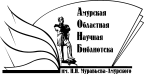 «Амурская областная научная библиотека имени Н.Н. Муравьева-АмурскогоОтдел формирования и обработки фондов